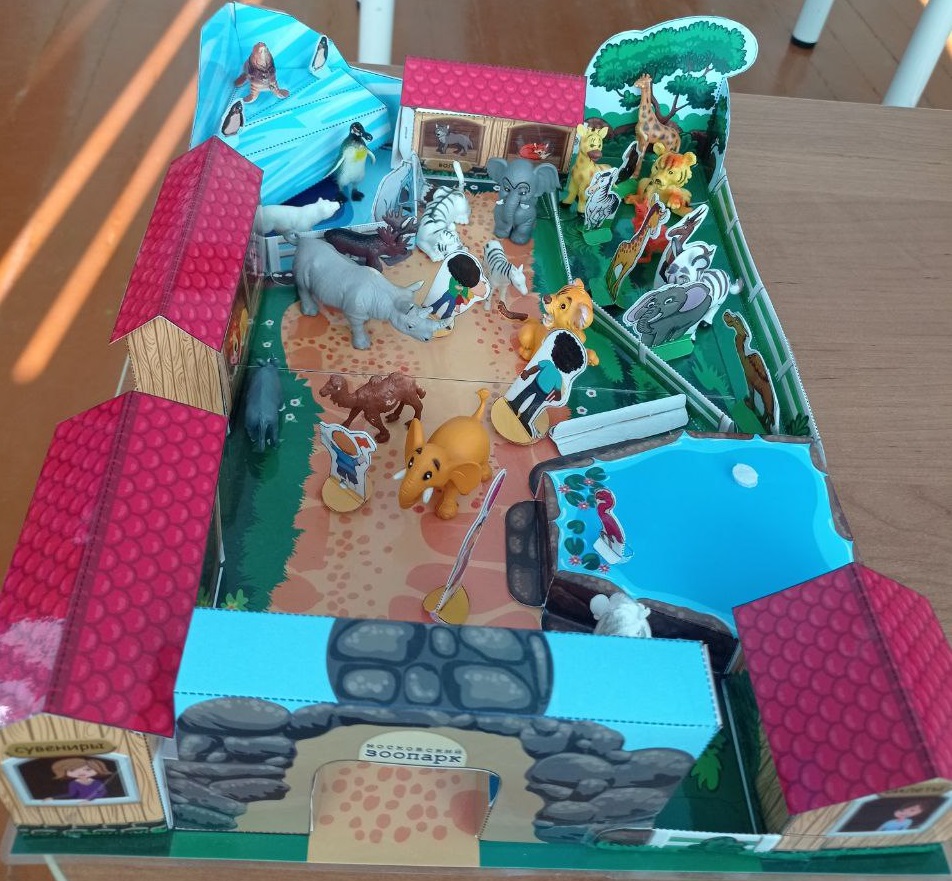   Цель: Расширение знаний детей об обитателях зоопарка и правилах безопасного поведения в нем.- формировать умение узнавать и называть животных зоопарка;- знакомить детей с профессиями людей, которые работают в зоопарке;- развивать творческое воображение, способность совместно развивать игру, согласовывая собственный игровой замысел с замыслами сверстников;- закреплять знание правил поведения в зоопарке;- развивать связную и монологическую речь;- прививать интерес к животному миру, воспитывать заботливое и бережное отношение к животным. Сооружения из заламинированных картинок, приклеенных по краям поля: касса, забор, вольер, клетки с животными, деревья, водоём, льдина. Бумажные и пластмассовые фигурки людей и диких животных.Необходимое ресурсное обеспечение при применении методического материалаИсходя из дидактических  целей занятий, можно обновлять обитателей зоопарка.Область применения материала: практическая значимость, возраст детей, ключевые положения Практическая значимость заключается в возможности применения пособия в различных направлениях общего развития детей (познавательное, речевое, социально – коммуникативное развитие) и организации различных видов деятельности детей. Познавательный материал и организация деятельности с помощью макета вызывает у детей положительные эмоции и способствует закреплению изучаемой темы.Технология внедрения: что? для чего и зачем? для кого? как?Многофункциональность представленного дидактического пособия предполагает использования его в работе с детьми от 5 до 7 лет не только в непосредственно образовательной деятельности, но и в индивидуальной работе с детьми: в беседах, при чтении стихотворений и рассказов о диких животных, при загадывании загадок. В самостоятельной игровой деятельности ребенок может играть как один, так и совместно с другими детьми, меняя животных и окружающий их мир. Соответствие материала требованиям действующего СанПиНИгровое оборудование соответствует возрасту детей и изготовлено из материалов, не оказывающих    вредного воздействия на детей.Методические рекомендацииПрежде, чем ребенок самостоятельно начнет играть, необходимо объяснить и показать ему принцип работы с «Зоопарком»Описание эффектов, достигаемых при использовании материаловИгровое пособие делает содержательнее не только образовательный процесс, но и досуг дошкольников, расширяет познавательные интересы и кругозор детейВозможные сложности при использовании материалаСложностей при использовании нет